Bu form müşteri tarafından ya da sözlü olarak verilen bilgilerle eksiksiz doldurulacaktır. Doldurulan formlar kontrol edilerek teslim alınacaktır.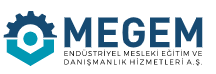 